1. SZAKASZ: Az anyag/keverék forgalmazó azonosítása 1.1. TermékazonosítóTermék megnevezése	Textar FéktisztítóTermékazonosító	960001001.2. Termékhasználat1.3 A biztonsági adatlap szállítójának adatai:1.3.1 Gyártó/ForgalmazóCégnév:	TMD Friction Services GmbHCím: 		Schlebuscher Str. 9951381 Leverkusen / GermanyHonlap: 	www.tmdfriction.comKontakt személy:	Mr. Duncel	Tel. +49 (2171)703 2348E-mail: michael.dunkel@tmdfriction.com1.3.2 Magyarországi forgalmazóCégnév:	Láng Kereskedelmi KftCím:	1138, Budapest, Váci út 156Tel:	+36-1-451-9600Fax:	+36-1-451-9698E-mail	info@langauto.hu1.4 Sürgősségi információ:Egészségügyi és Toxikológiai Tájékoztató Szolgálat (ETTSZ)1096, Budapest, Nagyvárad tér 2.Tel: (36) 80/201-199; (36) 1/476-6464 (éjjel-nappal hívható)2.1. Az anyag vagy keverék osztályozásaVeszélyek:F+ - Erősen éghetőXi – IrritálóN – SzennezőKockázati tényezők:Erősen éghetőBőrirritációVízi szervezetek számára mérgező, hosszú távú romboló hatása lehet a vízi élővilágra nézve.A gázok szédülést és almosságot okozhatnakGSH osztályozásVeszélyességi osztályozásÉghető aeroszol: Égh. Aeroszol 1.Bőrkorrózió/irritáció: Bőr Irr. 1.Reproduktív mérgezés: Repr. 2.Speciális célszervi mérgezés - egyszerű kitettség: STOT SE 3Veszélyes a vízi élővilág számára: Tartós Vízi 2Veszélyességi állítások:Nagymértékben éghető aeroszol. Bőrirritációt okoz.Szédülést vagy álmosságot okozhat.Mérgező a vízi élővilágra nézve, hosszú távú hatásokkal.2.2. Címkézési elemek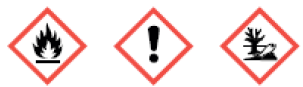 Jelzőszó: 	Veszély Piktogramok: GHS02 – GHS07 – GHS09Kockázati szabályozások:H222 – Extrém éghető aeroszolH315 – Bőrirritációt okozH336 – Álmosságot vagy szédülést okozhatH411 – Mérgező a vízi élővilágra nézve, hosszú távú hatásokkalMegelőzésP102 – Gyermekek elől elzárva tartandóP210 – Tartsa távol hőtől/szikrától/nyílt lángtól/forró felületektől – Ne dohányozzon!P211 – Ne fújja rá nyílt lángra vagy más öngyulladást okozó felületre.P251 – Nyomás alatt lévő tároló: Ne szúrja, égesse, használat után sem.P261 – Ne lélegezze be az aeroszoltP271 – Csak szabad levegőn, jól szellőző környezetben használja!P273 – Ne engedje ki a környezetbe a gázt!P280 – Viseljen védőkesztyűt/védőruhát/szemvédelmet/arcvédelmet!P302+P352 – BŐRŐN: Mossa le nagy mennyiségű szappannal és vízzel!P410+P412 – Védje a napfénytől! Ne tegye ki 50°C/122°F-nél magasabb hőmérsékletnek!2.3. Egyéb kockázatok: Nem hatékony szellőztetés esetén használat közben robbanékony/erősen éghető keverékek fejlődhetnek.3. SZAKASZ: Összetétel vagy az összetevőkre vonatkozó adatok 3.2. Keverékek:Nézze meg a 16. szakaszt az osztályozási kódok magyarázatához.További információk:Szabályozás (EC) 648/2004-es számú (Mosószerek szabályozása)4. SZAKASZ: Elsősegélynyújtási intézkedések 4.1. Az elsősegély-nyújtási intézkedések ismertetése Általános információ:Szájon át ne adjon be semmit egy eszméletlen vagy görcsölő személynek. Vigye biztonságos helyre az embereket!Belélegzés utánBiztosítsunk friss levegőt. Baleset vagy rosszullét esetén azonnal forduljon orvoshoz (lehetőleg mutassa meg az adatlapot!).4.2. A legfontosabb – akut és késleltetett – tünetek és hatások Fejfájás, émelygés, szédülés, fáradtság, bőrirritáció.4.3. A szükséges azonnali orvosi ellátás és különleges ellátás jelzése Tüneti kezelést alkalmazzunk!5. SZAKASZ: Tűzvédelmi intézkedések.5.3. Tűzoltóknak szóló javaslat Viseljünk önműködő lélegeztető felszerelést és vegyálló öltözéket. Teljes védőöltözet használata szükséges.Egyéb információk:Használjon vízsprayt/ folyó vizet, hogy megvédje a személyzetet és, hogy lehűtse a veszélyeztetett tárolókat. Használjon vízsprayt, hogy eltüntesse a gőzöket/gázokat/párolgásokat. A szennyeződött tűzoltóvizet tárolja elszeparálva. Ne engedje, hogy a csatornákba vagy vízfelszínre kerüljön!6. SZAKASZ: Intézkedések véletlenszerű expozíció eseténRobbanási határok (EH40)További limitértékekre vonatkozó tanácsoka – nincs előírás	d – előny a következő körigb – a kitettség vagy kör vége	TWA (EC) – idősúlyozott átlagc – hosszú távú kitettség esetén: sok kör után 	U - Urea9.1 Az alapvető fizikai és kémiai információkra vonatkozó szabályokFizikai állapot: AeroszolSzín: színtelenSzag: illékonypH-érték (20°C-on):	nem alkalmazhatóVáltozások a fizikai állapobanOlvadási pont	Nincs információForráspont	88°CSzublimációs pont	Nincs információLágyulási pont	Nincs információGyújtópont	-12°CAlsó robbanási határ	1 fok %Felső robbanási határ	8 fok %Gáznyomás	Nincs információSűrűség 20°C-on	0,714 g/cm3	DIN51757Vízben oldhatóság	OldhatatlanKoefficiális rész	Nincs információDinamikus viszkozitás	Nincs információKinematikus viszkozitás	<7 mm2/sÁramlási idő	Nincs információGázsűrűség	Nincs információEvaporációs szint	Nincs információOldószer elválasztási teszt	Nincs információOldószer tartalom	Nincs információEgyéb információkEnyhe tartalom	Nincs információSűrűség	A technikai anyagon feltüntetett adatNyomás	5 bar (20°C-on)10. SZAKASZ: Stabilitás és reakciókészség 10.3 A veszélyes reakciók lehetőségeNe tegyük ki 50°C-nál magasabb hőmérsékletnek! A melegítés megnöveli a nyomást, ezáltal növelve a felrobbanás esélyét.10.4 Kerülendő körülmények10.5 Nem összeférhető anyagokErős oxidálószerek.10.6 Veszélyes bomlástermékekNem ismert.További információkNe keverje más kemikáliákkal.11. SZAKASZ: Toxikológiai adatok (az adatok a hasonló termékek analógiáján is alapulhat)11.1. Információk a mérgező hatásokrólAkut mérgezés:Speciális kísérleti hatás az állatokon:Nincs információ.Irritáció és korrózióA gázok álmosságot és szédülést okozhatnak. Bőrrel való érintkezés után: irritáció.Érzékenyítő hatásokNincs információ.Súlyos hatások hosszas/ismételt érintkezés eseténNincs információ.Rákkeltő hatás, mutagenicitás, reprodukciós toxicitásNem rákkeltő.Nem mutagén.A fő összetevők nem okoznak jelentős termékenységi vagy fejlődésbeli problémákat.További információk a tesztekről:Az osztályozás az Előkészületi Direktívák (1999/45/EC) alapján és avval egyetértésben készült.12. SZAKASZ: Ökológiai információk 12.1. ToxikusságA termék mérgező a vízi élővilágra nézve, hosszú távon negatív hatással lehet a vízi élővilágra.12.2 Perzisztencia és lebonthatóságNem információ.További információ:Ne öntse ki csatornákba vagy a vízi környezetre. Az osztályozás egyetértésben készült az Előkészületi Direktíva (1999/45/EC) szabályozásaival.13. SZAKASZ: Ártalmatlanítási szempontok13.1. Hulladékkezelési eljárásokHulladékkal kapcsolatos tanácsokNe ürítse ki csatornákba vagy a vízi élővilágba. Szemétlerakó szám a maradékok/fel nem használt termékek szerint160504 	A hulladékok nincsenek máshogy kezelve a listában; nyomás alatt lévő gázok a tárolókban és kemikáliák; a gázok a nyomás alatt lévő tárolókban veszélyes anyagokat tartalmazhatnak. Veszély hulladékként osztályozva.Szemétlerakó szám a felhasznált termékek száma szerint160504	A hulladékok nincsenek máshogy kezelve a listában; nyomás alatt lévő gázok a tárolókban, és egyéb kemikáliák; a gázok a nyomás alatt lévő tárolókban veszélyes anyagokat tartalmaznak, osztályozás alapján is veszélyes anyagnak számítanak.Szemétlerakó szám a szennyezett csomagolás szerint150104	Hulladék csomagolás, felszabaduló anyagok, törlőruhák, szűrő anyagok és védőruhák nincsenek máshogy kezelve; csomagolás (beleértve a külön gyűjtött törvényhatósági csomagolási hulladékot); metál csomagolásSzennyezett csomagolásA tisztított tárolók alkalmasak újrahasznosításra. Kezelje a szennyeződött csomagolást ugyanúgy, mint magát az anyagot.EU szabályozási információ1993/13/EC(VOC):	VOC-CH:0,339 kg/500 ml (95,76% w/w)	VOC 1999/13/EG: 95,76/ w/wTovábbi információ:A Biztonsági Adatlap az 1907/2006 számú (REACH) Szabályozás alapján készült. Az adatok tartalmazzák a az 1999/13/EC Direktívát, a limitálás és a szerves anyagokkal kacsolatban (VOC-RL)Nemzetközi szabályozásokVíztartalmú osztály (D): 1- enyhén víztartalmú16. SZAKASZ: Egyéb információk16.1 Rövidítések és akronimák, amit az adatlapon használtunkADR	Európai Megegyezés az úton szállítható termékekről.RID	Európai Megegyezés a vasúttal szállítható termékekről.IATA	Nemzetközi Légi Szállítás EgyesületGHS	Vegyszerek Címkézésének és Osztályozásának Globális Összehangolt RendszerEINECS	A fennálló kereskedelmi kémiai anyagok európai leltároztásaCAS	Kémiai Kivonat Szerviz (Amerikai Kémiai Egyesület felosztása)DNEL/DMEL	Nincs származtatott hatás szint/Minimális származtatott hatásszintWEL (UK)	Munkahelyi Érintkezési LimitTWA (EC)	Idősúlyozású átlagATE	Akut mérgezési becslésLC50	Halálos arányEC50	fél maximális hatásos koncentrációErC50	EC50-et jelenti növekedési csökkenésselHidrokarbonátok, széndioxidos hajtóanyaggal. Hidrokarbonátok, széndioxidos hajtóanyaggal. 2. SZAKASZ: Veszélyesség szerinti besorolás EC SzámKémiai névMennyiségCAS SzámOsztályozásIndex SzámGHS osztályozásREACH Szám921-024-6Hidrokarbonok, C6-C7, n-alkánok, ciklikus izoalkánok, <5% n-hexán90-95%F – Erősen éghető, Xn – Ártalmas, Xi – Irritáló, N – Veszélyes a környezetre nézveR11-38-51-53-65-67Égh. Foly. 2., Bőr Irr. 2, Lenyel. Mérg. 1, STOT SE 3, Tartós Vízi 2;H225 H315 H304 H336 H41101-2119475514-35203-777-6n-hexán1-5%110-54-3Repr. Kat. 3, F – Erősen éghető, Xn – Káros, Xi - Irritáló, N – Veszélyes a környezetre nézve R11-62-48/20-65-38-67-51-53601-037-00-0Égh. Foly. 2., Bőr Irr. 2, STOT SE 3, STOT RE 2, Lenyel. Mérg. 1, Tartós Vízi 2;H225 H361f H315 H304 H336 H411 H373204-696-9széndioxid1-5%124-38-9Bőrrel érintkezés utánBŐRÖN (vagy hajon): Vegyük le az összes szennyezett ruhát. A bőrfelületet öblögessük vízzel/zuhannyal. Fennálló irritáció esetén forduljon orvoshoz!Szembe kerülés utánAzonnal öblítse ki a szemét, óvatosan és alaposan vízzel vagy szemfürdővel.Lenyelés utánÖblítsük ki azonnal a szájat, és igyunk meg nagy mennyiségű vizet! Ha a sérült hány, akkor figyeljünk rá, mert aspirációs veszély állhat fenn.5.1 Oltóanyag Alkalmas tűzoltószerek: széndioxid (CO2), hab, tűzoltó por.Nem alkalmas tűzoltószerek: ne alkalmazzunk folytonos, nagy erősségű vízsugaratAlkalmas tűzoltószerek: széndioxid (CO2), hab, tűzoltó por.Nem alkalmas tűzoltószerek: ne alkalmazzunk folytonos, nagy erősségű vízsugarat5.2 Az anyagból vagy a keverékből származó különleges veszélyek Éghető. A gázok robbanóanyagok képezhetnek levegővel vegyítve.Éghető. A gázok robbanóanyagok képezhetnek levegővel vegyítve.6.1 Személyi óvintézkedések, egyéni védőeszközök és vészhelyzeti eljárások Kerüljünk el minden öngyulladási pontot! Biztosítson elegendő szellőzést! Ne lélegezze be a gázokat/füstöt/gőzöket/spray-t! Kerülje el az érintkezést bőrfelülettel, szemmel és a ruházattal! Megfelelő védőruházatot viseljen használatakor! Kerüljünk el minden öngyulladási pontot! Biztosítson elegendő szellőzést! Ne lélegezze be a gázokat/füstöt/gőzöket/spray-t! Kerülje el az érintkezést bőrfelülettel, szemmel és a ruházattal! Megfelelő védőruházatot viseljen használatakor! 6.2 Környezetvédelmi óvintézkedések Ne engedjük, hogy ellenőrizetlenül kifolyjon a termék a környezetbe! Robbanási veszély.Ne engedjük, hogy ellenőrizetlenül kifolyjon a termék a környezetbe! Robbanási veszély.6.3 A területi elhatárolás és a szennyezés mentesítés módszerei és anyagai Itassa fel a nedvszívó képességgel rendelkező anyaggal (pl. homokkal, kovafölddel, sav-, vagy univerzális felszívó szerekkel)! Helyezzük el megfelelő jelöléssel ellátott tartályokba Itassa fel a nedvszívó képességgel rendelkező anyaggal (pl. homokkal, kovafölddel, sav-, vagy univerzális felszívó szerekkel)! Helyezzük el megfelelő jelöléssel ellátott tartályokba 6.4 Hivatkozás más szakaszokra Lássa a 8. szakaszt.Lássa a 8. szakaszt.7. SZAKASZ: Kezelés és tárolás 7. SZAKASZ: Kezelés és tárolás 7.1 A biztonságos kezelésre irányuló óvintézkedések Biztonságos kezelésre vonatkozó tanácsNyílt kezelés esetén használjunk egy beépített szívóberendezéssel ellátott eszközt. Ne lélegezze be a gázokat/füstöt/gőzöket/spray-t!Biztonsági tanács tűz és robbanás elkerüléséhezNe fújja bele lángokba vagy öngyulladási felületekre a terméket! Tartsa távol öngyulladási helyektől! – Ne dohányozzon!Figyeljen a statikus töltés kialakulása elleni óvintézkedések megtételére! A gázok robbanékonyak lehetnek levegővel vegyítve.Biztonságos kezelésre vonatkozó tanácsNyílt kezelés esetén használjunk egy beépített szívóberendezéssel ellátott eszközt. Ne lélegezze be a gázokat/füstöt/gőzöket/spray-t!Biztonsági tanács tűz és robbanás elkerüléséhezNe fújja bele lángokba vagy öngyulladási felületekre a terméket! Tartsa távol öngyulladási helyektől! – Ne dohányozzon!Figyeljen a statikus töltés kialakulása elleni óvintézkedések megtételére! A gázok robbanékonyak lehetnek levegővel vegyítve.7.2 A biztonságos tárolás feltételei, az esetleges összeférhetetlenséggel együtt Raktárra vonatkozó előírásokMindig szorosan lezárva tárolja! Tárolja egy hűvös, jól szellőző helyen. Tartsa távol öngyulladási pontoktól – Ne dohányozzon!Tanács a kompatiblis anyagokrólNe tárolja együtt: olyan anyaggal, ami oxigéndús, oxidáló hatású.További tárolási információkVédje meg a fagytól! A közvetlen napfénytől is védje!Raktárra vonatkozó előírásokMindig szorosan lezárva tárolja! Tárolja egy hűvös, jól szellőző helyen. Tartsa távol öngyulladási pontoktól – Ne dohányozzon!Tanács a kompatiblis anyagokrólNe tárolja együtt: olyan anyaggal, ami oxigéndús, oxidáló hatású.További tárolási információkVédje meg a fagytól! A közvetlen napfénytől is védje!8. SZAKASZ: Az expozíció ellenőrzése/egyéni védelem 8. SZAKASZ: Az expozíció ellenőrzése/egyéni védelem 8. SZAKASZ: Az expozíció ellenőrzése/egyéni védelem 8.1 Ellenőrzési paraméterek CAS számAnyagppmmg/m3rostok/mlKategóriaEredet64742-49-0Hidrokarbonok, C6-C7, n-alkánok, ciklikus izoalkánok, <5% n-hexán1500TWA (8 óra)TRGSSTEL (15 perc)TRGS124-38-9Széndioxid50009100TWA (8 óra)WEL1500027400STEL (15 perc)WEL110-54-3n-Hexán2072TWA (8 óra)WEL--STEL (15 perc)WEL8.2. Az expozíció ellenőrzése ÓvintézkedésekNyílt kezelés esetén használjunk egy beépített szívóberendezéssel ellátott eszközt. Ne lélegezze be a gázokat/füstöt/gőzöket/spray-t!Védelmi és higiéniai előírásokVegyen le minden szennyeződött ruhát! Védje meg a bőrt bőrvédő krémmel! Munka után mosson kezet és arcot! Használat közben ne egyen/igyon!Légutak védelmeViseljen légzőszervi védelmet biztosító felszerelést, ha gőzöket, port, aeroszolokat használ. Megfelelő légzőszervi védelmi felszerelés:Kombinációs szűrőeszköz (DIN EN 141). Szűrje a légutakat szűrővel vagy ventilátorral: A típus.ÓvintézkedésekNyílt kezelés esetén használjunk egy beépített szívóberendezéssel ellátott eszközt. Ne lélegezze be a gázokat/füstöt/gőzöket/spray-t!Védelmi és higiéniai előírásokVegyen le minden szennyeződött ruhát! Védje meg a bőrt bőrvédő krémmel! Munka után mosson kezet és arcot! Használat közben ne egyen/igyon!Légutak védelmeViseljen légzőszervi védelmet biztosító felszerelést, ha gőzöket, port, aeroszolokat használ. Megfelelő légzőszervi védelmi felszerelés:Kombinációs szűrőeszköz (DIN EN 141). Szűrje a légutakat szűrővel vagy ventilátorral: A típus.Kéz védelme: Alkalmas anyag: NBR (nitril gumi). Felhasználási idő (maximum viselési idő): 480 perc. A kesztyű anyagának vastagsága: 0,45 mm.Szem védelmeAlkalmas szemvédelmi eszköz: jól tapadó védőszemüveg.Bőr védelmeKéz védelme: Alkalmas anyag: NBR (nitril gumi). Felhasználási idő (maximum viselési idő): 480 perc. A kesztyű anyagának vastagsága: 0,45 mm.Szem védelmeAlkalmas szemvédelmi eszköz: jól tapadó védőszemüveg.Bőr védelmeNincsenek különleges óvintézkedési előírások.Nincsenek különleges óvintézkedési előírások.9. SZAKASZ: Fizikai és kémiai tulajdonságok 9. SZAKASZ: Fizikai és kémiai tulajdonságok 10.1 ReakciókészségReagál: oxidálószerekkel10.2 Kémiai stabilitásMegfelelő használati és tárolási körülmények között a termék stabil.Tartsuk távol a hőtől. Öngyulladási veszély.Cas-SzámKémiai névKémiai névKémiai névKémiai névKitettségi útMódszer      AdagFajokForrás64742-49-0Hidrokarbonok, C6-C7, n-alkánok, ciklikus izoalkánok, <5% n-hexánHidrokarbonok, C6-C7, n-alkánok, ciklikus izoalkánok, <5% n-hexánHidrokarbonok, C6-C7, n-alkánok, ciklikus izoalkánok, <5% n-hexánHidrokarbonok, C6-C7, n-alkánok, ciklikus izoalkánok, <5% n-hexánszájonLD50> 5000 mg/kgPatkánybőrönLD50> 2000 mg/kgNyúlgőzbelégzés (4 óra)LC50> 23,3 mg/lPatkány110-54-3n-hexánn-hexánn-hexánn-hexánbőrönLD50> 2000mg/kgNyúlgázbelégzés (4 óra)LC50> 31,86 mg/lPatkányCas-SzámKémiai névKémiai névKémiai névKémiai névKémiai névVízi mérgezésMódszer      AdagóraFajokForrás64742-49-0Hidrokarbonok, C6-C7, n-alkánok, ciklikus izoalkánok, <5% n-hexánHidrokarbonok, C6-C7, n-alkánok, ciklikus izoalkánok, <5% n-hexánHidrokarbonok, C6-C7, n-alkánok, ciklikus izoalkánok, <5% n-hexánHidrokarbonok, C6-C7, n-alkánok, ciklikus izoalkánok, <5% n-hexánHidrokarbonok, C6-C7, n-alkánok, ciklikus izoalkánok, <5% n-hexánAkut halmérgezésLC50              >1-10
mg/l9
6PontyAkut algamérgezésErC50             >10-100
mg/l7
2Pseudokirchneriella subcapitataAkut héjas állat mérgezésErC50             > 1-10 mg/l4
8Daphnia Magna110-54-3n-hexánn-hexánn-hexánn-hexánn-hexánAkut halmérgezésLC50                 2,5 mg/l9
6PontyAkut algamérgezésErC50                   9 mg/l7
2Pseudokirchneriella subcapitataAkut héjas állat mérgezésEC50                 30 mg/l4
8Daphnia MagnaA termék alapvetően biológiai úton könnyen lebomlik (az OECD kritérium alapján). Gyors fotokémiai oxidáció a levegőben.12.3 Bioakkumulációs képességA jelenlegi eltávolítási adatok alapján és a bio-akkumulációs potenciál alapján, a hosszú távú környezeti romlás nem elkerülhető.Koefficienciás részesedés n-oktánból/vízből12.4 Talajban való mobilitásA vízfelszínen lebeg. Felszívódik a talajban, enyhe mobilitás.12.5 A PBT- és a vPvB-értékelés eredményeiEz az anyag nem esik bele a PBT vagy a vPvB hatáskörébe.12.6 Egyéb káros hatások14. Szállításra vonatkozó információk14.1 UN szám/osztályUN195014.2 UN Tényleges hajóztatási névAEROSOLS14.3 Szállítási veszélyességi besorolás: 2Veszélyességi kód: 2.1Osztályozási kód: 5FSpeciális Előjelzések: 190, 327, 344, 625Limitált mennyiség (LQ): 1 LSzállítási kategória: 2Csatorna szabály kód: DEgyéb alkalmazható információ (szárazföldi szállítás)Limitált mennyiség: E0Belső vízi szállítás (ADN)14.1 UN szám: UN195014.2 UN tényleges hajózási név: AEROSOLS14.3 Szállítási veszélyességi osztály(ok): 2Veszélyességi címke: 2.1Osztályozási kód: 5FSpeciális Előjelzések: 190, 327, 344, 625Limitált mennyiség (LQ): 1 LEgyéb alkalmazható információ (szárazföldi szállítás)Limitált mennyiség: E0Tengeri szállítás (IMDG)14.1 UN szám: UN195014.2 UN tényleges hajózási név: AEROSOLS14.3 Szállítási veszélyességi osztály(ok): 214.4 Csomagolási csoport: -Veszélyességi címke: 2, lsd. SP63Osztályozási kód: 5FSpeciális Előjelzések: 63, 190, 277, 327, 344, 959Limitált mennyiség (LQ): lsd. SP277EmS: F-D, S-UEgyéb alkalmazható információ (szárazföldi szállítás)Limitált mennyiség: E0Légi szállítás (ICAO)14.1 UN szám: UN195014.2 UN tényleges hajózási név: AEROSOLS, éghető14.3 Szállítási veszélyességi osztály(ok): 2.1Veszélyességi címke: 2.1Osztályozási kód: A145, A167, A807Limitált személyenként szállítható mennyiség 30 kg GIATA csomagolási utasítások – Utasok: 203IATA- maximális mennyiség – Utasok: 75 kgIATA – csomagolási utasítások – Teher: 203IATA – maximálisan szállítható mennyiség – Teher: 150 kgEgyéb alkalmazható információ (légi szállítás)Limitált mennyiség: E0Utas-Limitált Mennyiség: Y20314.5 Környezeti veszélyekVeszélyes a környezetre nézve.	igen15. SZAKASZ: Szabályozással kapcsolatos információk 15.1 Az adott anyaggal vagy keverékkel kapcsolatos biztonsági, egészségügyi és környezetvédelmi előírások/jogszabályokA 2- és a 3. rész R-kiegészítései11	Erősen gyúlékony12	Extrém gyúlékony38	Bőrritáció48/20	Ártalmas: Hosszadalmas belégézése komoly egészségügyi veszélyt okozhat51	Vízi szervezetekre ártalmas51/53	Vízi szervezetekre ártalmas, vízi környezetben hosszú hatású károkat okozhat53	A vízi környezetben hosszú hatású károkat okozhat62	Gyengített termékenység kockázata65	Ártalmas: lenyelve tüdőproblémát okozhat67	Gőzök álmosságot és szédülést okozhatnakA 2- és a 3. rész H-kiegészítéseiH222	Extrém gyúlékony spray.H225	Erősen gyúlékony folyadék és gőzH304	Lenyelve, a légutakba kerülve halálos lehet.H315	Bőrirritációt okozhatH336	Álmosságot és szédülést okozhat.H361d	Feltételezett magzatkárosító-hatás. H373	Hosszas vagy ismétlődő érintkezés esetén károsíthatja a szerveket.H411	Vizi szervezetekre ártalmasA jelen termékbiztonsági lapon található információk a jelenlegi legjobb tudásunk alapján készültek. Az információ tanácsot szándékoz Önnek adni a termék biztonsági kezeléséről, amiben tárolási, feldolgozási, szállítási és ártalmatlanítási információkat talál. Az információ nem érvényes másik termék esetében. Amennyiben másik termékkel összekeveri, vagy feldolgozza, a biztonságtechnikai adatlapon szereplő információk nem érvényesek az új anyagra. ( A veszélyes összetevők adatai megfelelően át lettek helyezve az alvállalkozó a legutóbbi verziójába.)